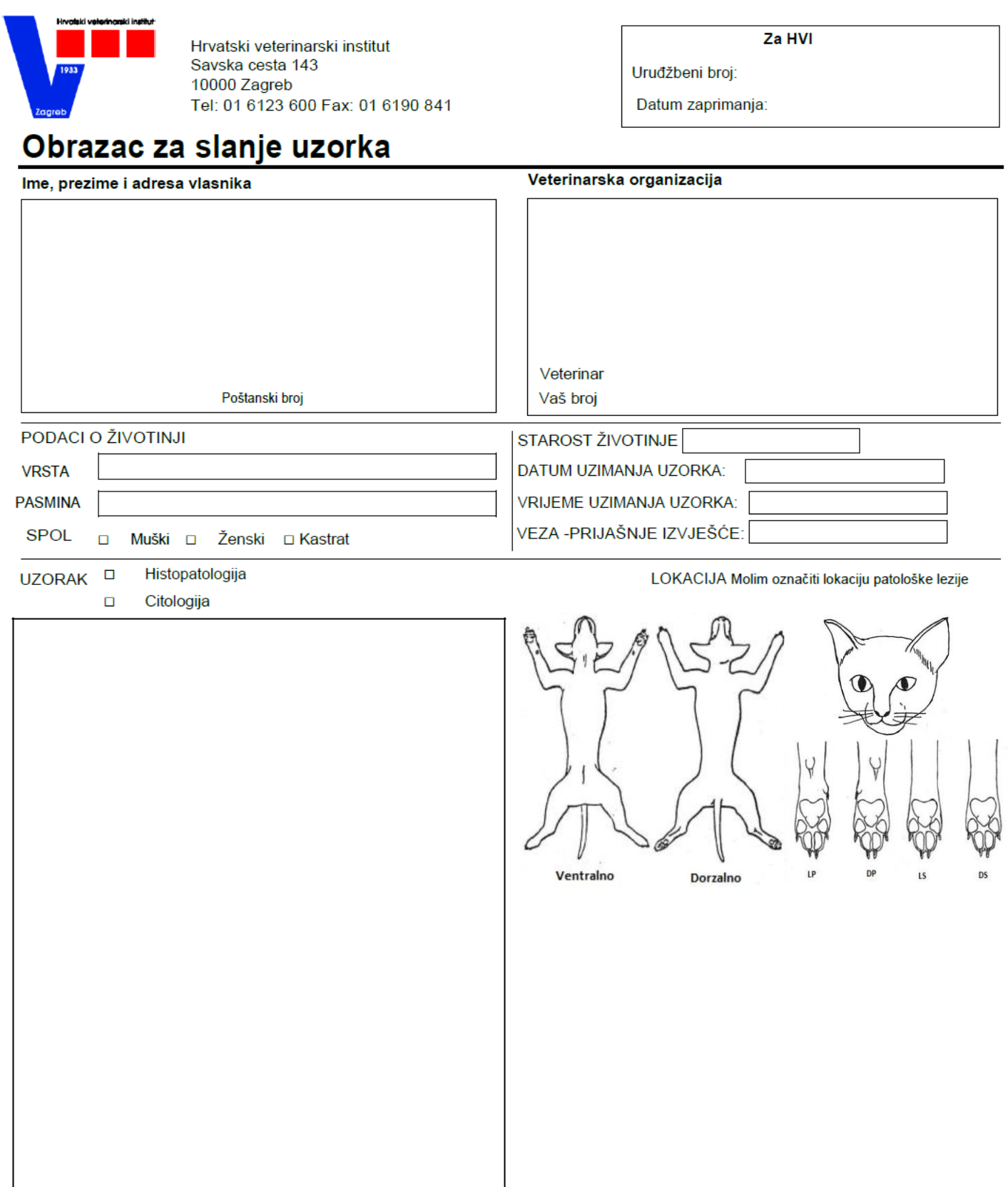 ANAMNEZA I KLINIČKA SLIKA:FORENZIČKI SLUČAJ (TKIVA SE ČUVAJU U FORMALINU 6 MJESECI)UZORAK ZA CITOLOŠKU PRETRAGU:UZORAK ZA CITOLOŠKU PRETRAGU:□ punktat čvrstog tkiva□ aspirat tekućineVeličina tkiva:___X___X___□ otisak□ strugotina□ ispirakBrzina rasta:□ drugoZahvaćena tkiva:DIFERENCIJALNA DIJAGNOZA:POTREBNO: □ SLIKE   □ GRADACIJA TUMORA□ PROGNOZA□ PROGNOZA□ PROGNOZA